12100 Woodford Drive • Marriottsville, Maryland 21104 • 410-313-5568 • www.marriottsridge.net • CEEB Code: 210745 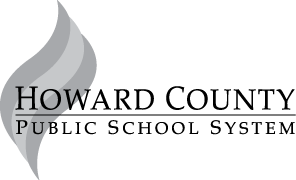 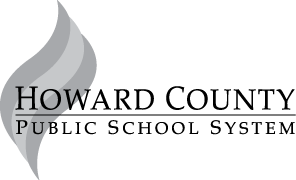 PrincipalMs. Tammy GoldeisenAssistant PrincipalsMr. Kevin DorseyMs. Tammy Foyles
Mr. Martin VandenbergeCounseling Office410-313-5446FAX: 410-313-5447CounselorsInstructional Team LeaderNicola Hildrethnicola_hildreth@hcpss.orgJessica Littlejessica_M_little@hcpss.orgJodi Dubbsjodi_dubbs@hcpss.orgLaNae Nelson
lanae_nelson@hcpss.orgAndrew Johnsonandrew_johnson@hcpss.orgPsychologistAlyson Quickalyson_quick@hcpss.orgRegistrarJoni Deisonjoni_deison@hcpss.orgData ClerkSusan Fugatesusan_fugate@hcpss.orgSecretaryKaren Leafkaren_leaf@hcpss.orgIt is the policy of the Howard County Public School System not to disclose a student’s discipline record.  This statement should not be construed to imply that this applicant has any disciplinary record.All Howard County public high schools are consistently ranked among the region’s and the country’s best high schools by the Washington Post and Newsweek.CommunityMarriotts Ridge High School (MRHS) draws students from suburban and rural communities located on the Interstate-95 corridor between Baltimore and Washington D.C.  Given the close proximity to several prominent cities in the United States, Marriotts Ridge High School students are well–rounded and cultured students who thrive in an environment of high expectations for success.  From field trips and internships with local, state, and federal government agencies and museums, MRHS students are well prepared to succeed in the global society and world in which they will live.  The students at MRHS exemplify honor and excellence in all that they do!HighlightsMarriotts Ridge High School is a comprehensive high school that has established a reputation of academic excellence and become one of the highest performing high schools in Maryland.  MRHS offers a variety of programs for students to engage in to enjoy expressing and sharing their passions.  MRHS is included in the 2017 "AP District Honor Roll", as reported by Collegeboard.com.  Student participation and performance on the High School Assessments, SAT, ACT, and Advanced Placement tests place MRHS at the top of the list for American High Schools according to the Washington Post and Newsweek Magazine. Instructional ProgramTo meet the needs and interests of all students at MRHS, an array of academic programs are offered to students.  The programs include but are not limited to Advanced Placement (AP);   Black Student Achievement Program (BSAP); Career, Research & Development (CRD);  Culinary Science and Teacher Academies;  English as a Second Language (ESOL); Independent Research and Mentorships; Project Lead the Way (PLTW); and much more.  Teachers at Marriotts Ridge educate students in core courses and electives such as English, fine arts, mathematics, physical education and health, science, social studies, technology education and five world languages.  Marriotts Ridge takes pride in its award winning music (band, orchestra, and choral), drama, and visual arts programs offering students many opportunities to show work locally and at the state level.  In addition to the curricular programs, MRHS staff members sponsor many extra-curricular activities including but not limited to Athletic Teams; Future Business Leaders of America; It’s Academic; Key Club; Math Team; Mock Trial; Model U.N.; National Honor Society; and Honor Societies in the Arts, Mathematics, Science, Technology Education, and World Languages; Speech & Debate Team; Student Government Association; and Class Councils.  With excellent instructional programming and over 60 after school activities in which to participate, students will find an interest or activity to suit their needs.  By educating all students to become critical readers and thinkers, problem solvers, and global citizens, the Marriotts Ridge community is ensuring that all students are college and career ready.Grading SystemA = 90-100       B = 80-89       C = 70-79       D = 60-69       E = 50-59 & belowN = Greater than 20% absence – no credit awarded		Z = Exam not taken – no credit awardedW = Withdrawn from courseX = Late enrollment in class; no credit awardedThe Howard County Public School System has adapted a tri-level Certificate of Merit program that recognizes students who have an un-weighted cumulative grade point average (GPA) of at least 3.0 on a 4.0 scale.  The levels of recognition vary with the number of advanced courses taken.  All merit level courses are indicated with an asterisk or an “M” at the end of the course number on the transcript.Class Rank and GPAThe Howard County Public School System computes both a weighted and un-weighted Class Rank/GPA for each senior. Both are determined at the beginning of the senior year and include all courses completed through junior year. The un-weighted rank/GPA is computed by counting all courses equally on a 4.0 scale. The weighted rank/GPA is computed by weighting Advanced Placement (AP), Gifted and Talented (GT), and Honors courses in which a student earns an A, B or C.  In AP and GT courses, students will earn the weighted designation of 1.0 additional quality points.  In Honors courses, students will earn the weighted designation of .5 quality points. Weighted and non-weighted Class Rank and GPA both appear on the high school transcript.The HCPSS high school science program is fully aligned to the Next Generation Science Standards (NGSS) and Maryland’s rigorous graduation requirements in science.   The program supports all students in the development of scientific literacy and prepares all students for further study in science at the collegiate level. In high school, students complete three core science courses that are laboratory based and that offer students significant opportunities to engage in scientific inquiry in the pursuit of relevant and timely scientific questions within the earth and space sciences, the life sciences, and the physical sciences (physics and chemistry).  HCPSS offers the full complement of Advanced Placement (AP) courses in science. More specific information on the Secondary Science program is found within the HCPSS Catalog of Approved High School Courses.
 Advanced Placement CoursesWhere our graduates are:    American U, Anne Arundel County Coll., Appalachian State U, Art Inst. of Boston, Belmont Abbey Coll., Belmont U, Bentley U,  Berklee Coll. of Music, Binghamton U., Boston Coll., Boston U, Bowie State U, Brandeis U, Bridgewater Coll. of Virginia, Brigham Young U, Bucknell U, Cabrini Coll., California U. of Penn, Carnegie Mellon U, Case Western Reserve U, Catawba Coll., Catholic U of America, Catonsville Coll. of Baltimore Co., Chowan U, Christopher Newport U, City Univ. of New York, Clemsen U, Coastal Carolina U, College of Charleston,College of the Holy Cross, College of William and Mary, College of Woosters, Colorado State U, Columbia Coll., Chicago, Columbia U, Community College of Baltimore County, Connecticut Coll., Cooper Union, Cornell U, Culinary Institute of America, Dartmouth College, DeSales U, Dickinson U, Drexel U, Duke U, Duquesne U, East Carolina U, Eastern U, Eastman School of Music of the U of Rochester, Elizabethtown Coll., Elon U, Embry-Riddle Aeronautical U., Emerson Coll., Emory U, Florida Inst. of Technology, Florida Southern Coll., Florida State U, Fordham U, Franklin and Marshall Coll., Frederick Community Coll., Frostburg State U, Full Sail U, George Mason U, George Washington U, Georgetown U, Georgia Inst. of Technology, Geneve Coll., Gettysburg Coll., Gordon Coll., Goucher Coll., Greensboro U, Guilford Coll., Hamilton Coll., Hampton U, Hartford Art School, Harvard U, High Point U, Hofstra U, Hood College, Howard Community Coll./Rouse Scholars Program, Howard U, Immaculata U, Indiana U/Jacobs School of Music, Indiana U. of Pennsylvania, Ithaca Coll., James Madison U, Johns Hopkins U, Juniata Coll., Kent State U, Kettering U, Kings Coll., Lackawanna Coll., Lehigh U, Liberty U, Limestone Coll., LIM Coll., Lincoln Tech, Louisiana State U, Louisiana Tech U, Loyola U, Lycoming Coll., Lynchburg U, MD Inst. College of Art, Manhattan School of Music, Marquette U, Marshall U, Marymount Manhattan Coll., MIT, McDaniel College, Mercer U, Methodist U, Miami U, Middle Tennessee State U, Millersville U, Monmouth U, Morgan State U, Mount St. Mary’s U, Murray State, New England Conservatory, New York U, Nicholls State U, North Carolina State U, Northeastern U, Northern Virginia Community Coll., Northwestern U, Notre Dame of MD U, Oberlin College, Ohio Northern U, Ohio State U, Oklahoma State U, Old Dominion U, Pace U, Parsons The New School for Design, Paul Mitchell The School, Peabody Inst., Penn State U, Philadelphia U, Plymouth State U, Princeton U, Purdue U, Queens U, of Charlotte, Radford U, Randolph Macon Coll., Regent U, Rensselaer Polytechnic Inst., Rhode Island School of Design, Rice U, Richard Stockton Coll., Rider U, Ringling Coll. of Art and Design, Roanoke Coll., Robert Morris U, Rochester Inst. of Tech., Rollins Coll., Rowan U, Rutgers U, SUNY Albany, Saint Francis U, Saint Joseph’s U, Salisbury U, San Diego State U, Savannah Coll. of Art and Design, School of the Art Inst. of  Chicago, School of  Visual Arts, Scranton U, Seattle U, Seton Hall U, Shenandoah U, Shepherd U, Shippensburg U, Skidmore Coll., South New Hampshire U, Southern Methodist U, Spelman Coll., Stanford U, St. John’s U, St. Joseph’s U, St. Louis U, St. Mary’s Coll. of  MD, Stetson U, Stevens Inst. of Tech., Stevenson U, Stockton U, Stonehill Coll., Stony Brook U, Susquehanna U, Swarthmore Coll., Syracuse U/School of Perf. Arts, Temple U, Texas A & M U, The Art  Inst. of Washington, VA, The Restaurant School at Walnut Hill, Towson U, UMBC, UNC Charlotte, USAF, USCG, US Naval Academy, Univ. at Buffalo The State U. of NY, Univ. of Alabama, Univ. of Baltimore, Univ. of  Buffalo, Univ. of California, Berkeley, Univ. of Chicago, Univ. of Colorado, Univ. of CT, Univ. of Dayton, Univ. of Delaware, Univ. of Florida, Univ. of Georgia, Univ. of Hawaii, Univ. of Illinois, Univ. of Mary Washington, UMD College Park, Univ. of Miami, Univ. of Michigan, Ann Arbor, Univ. of New England, Univ. of New Hampshire, Univ. of New Haven, Univ. of N. Carolina, Univ. of  N. Carolina of the Arts, Univ. of Oregon, Univ. of  Penn, Univ. of Pittsburgh, Univ. of Rhode Island, Univ. of  Richmond, Univ. of Rochester, Univ.of Sciences in PA, Univ. of  S. Carolina, Univ. of Tennessee, Univ. of the Pacific, Univ. of Southern California, Univ. of Texas, Austin, Univ., of Utah, Univ. of Vermont, Univ., of Washington, Univ. of Wisconsin, Ursinus Coll., Utah Valley U, UVA, Vanderbilt U, Villanova U, Virginia Commonwealth U, Virginia Military Inst., Virginia Tech, Virginia Wesleyan Coll., Wagner Coll., Wake Forest U, Washington & Jefferson U, Washington & Lee U, Washington Coll., Washington U, Waynesburg U, Wellesley Coll., Wesley Coll., Westminster Coll., West Virginia U, Western Kentucky U, Western Michigan U, Wheaton College IL, Wilkes U, Williams Coll., Winston-Salem State U, Wittenberg U, Word of Life Bible Inst., Yale University, York College of PA.High School Credit Requirements4 credits- English 3 credits- Mathematics one in Algebra/Data Analysisone in Geometry3 credits- Scienceone in Biologytwo that must include laboratory experience in any or all of the following areas: earth science, life science, physical science3 credits- Social Studiesone in U.S. Historyone in Modern World Historyone in American Government1 credit- Fine Arts l/2 credit- Physical Educationl/2 credit- Health Education1 credit- Technology Educationa number of designated courses will fulfill this requirement2-4 credits - Program Choice:Two credits in World Language or American Sign Language or 
two credits in an approved Advanced Technology Program or 
four credits in a Career Academy (state-approved Career and Technology Education Completer program).1-3 credits - ElectivesTotal: 21Students must also:Complete the Career Preparation requirement Complete 75 hours of Student Service Learning.Pass the High School Assessments (HSAs) for Algebra/data analysis, Biology, and English 10, or meet other criteria established by the Maryland Department of Education to receive a Maryland diploma. 